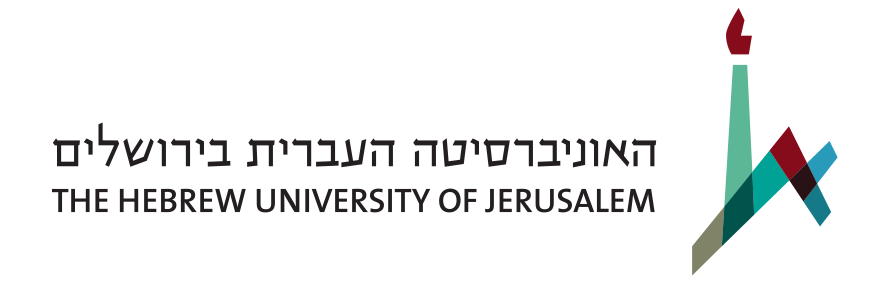 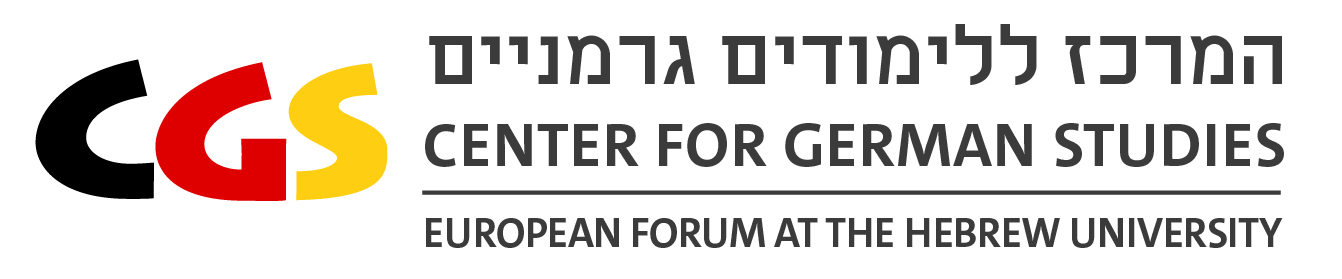 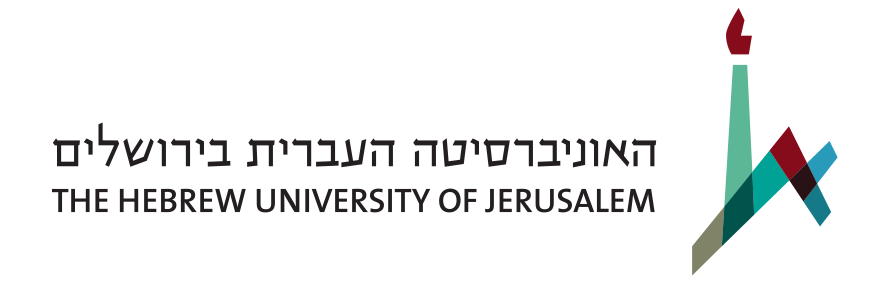 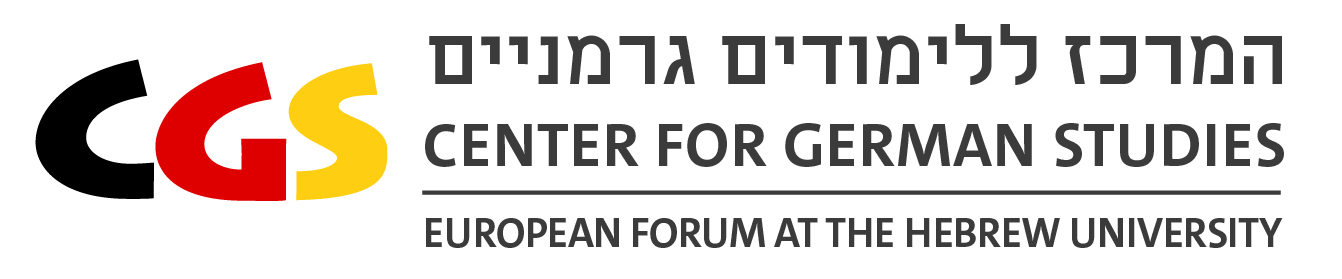 Application Form for DAAD Network Mobility Fellowshipsat the DAAD Center for German Studies, The Hebrew University of Jerusalem (Israel)* for PhD students onlyPersonal InformationPersonal InformationPersonal InformationPersonal InformationPersonal InformationPersonal InformationFirst NameSurnameSurnameSurnameID NumberID NumberMailing AddressMailing AddressMailing AddressMailing AddressMailing AddressMailing AddressStreetStreetNumberCityCityZip CodeContact InformationContact InformationContact InformationContact InformationContact InformationContact InformationTelephone NumberCellular Phone NumberCellular Phone NumberCellular Phone NumberE-Mail AddressE-Mail AddressAcademic EducationAcademic EducationAcademic EducationAcademic EducationAcademic EducationAcademic EducationBachelor Degree receivedUniversityUniversityUniversityFacultyFacultyDepartmentDepartmentDepartmentDepartmentGradeGradeMaster Degree received*University*University*University*Faculty*Faculty*Department*Supervisor of Master Thesis*Supervisor of Master Thesis*Supervisor of Master Thesis*Grade*Grade*Title of Master Thesis*Name of DAAD CenterLetter of Recommendation from the Director of the DAAD CenterLetter of Recommendation